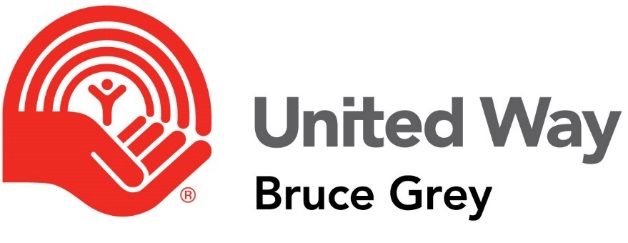 Program InformationPart BCopy and complete this document for each project/activity for which your agency is requesting funding. Name of Agency: ___________________________________Name of Project / Activities: _______________________________________Amount requested for this program / activitY for 2019: $ ___________Is this a new program for your agency? Yes   NoIf no, how many years has your agency operated the program? _________ yearsHow many years has United Way funded this program? _________ yearsWhat amount did you receive from UW in 2018, if any: $ _____________Is this year’s request more than last year’s grant? Yes   NoHas this program identified any new emerging needs or trends? Yes   No	If yes, please describe: ______________________________________________	_________________________________________________________________		_________________________________________________________________If your agency is requesting increased funding for this program, please explain how these additional funds will be used: _____________________________________________________________________________________________________________________________________________________________________________________Has the number of clients served by this program/project increased from the previous year? Yes   No	If yes, please explain what factors you believe have contributed to this increase?________________________________________________________________________If the agency has requested increased funding for this program, please explain how these additional funds will be used? (i.e.) additional staff, programming, equipment, reduce waitlists, etc.Under which of the United Way’s priority areas does this program or do these activities fall?From Poverty to PossibilityHealthy People, Strong CommunityAll That Kids Can BeWhich municipalities in Bruce & Grey Counties will This project / These activities serve? (check all that apply)BruceArran-ElderslieBrocktonHuron-KinlossKincardineNorthern Bruce PeninsulaSaugeen ShoresSouth Bruce PeninsulaSouth BruceNeyaashiinigmiingSaugeen First NationGreyChatsworthGeorgian BluffsMeafordOwen SoundSouthgateWest GreyThe Blue MountainsWhy does this program require United Way Funding?Please complete the following program plan chart or attach your own to this application.Goals: List one or two main goals that this project has. If someone were to ask you ‘the point’ of the project, this is what you’d tell them. It’s the overarching result you wish to achieve.Target Groups: Who specifically are you seeking to support with this project, and how many people do you expect to reach – include the geographic areas that will be directly served by this project/these activities.Activities & Outputs: What specific activities will you be performing to achieve your goals? Activities usually relate directly to Project Outputs in that outputs are a way to measure your activities. For example, an activity might be ‘holding weekly information sessions about navigating social services,’ and the associated outputs would be things like ‘# of people attending weekly/monthly/total’, ‘# of sessions held’.Outcomes should be SMART: Specific, Measurable, Achievable, Realistic, and Time-specific. Outcomes are relatable to goals in that they are essentially the components of the goal. The outcomes, taken together, indicate that the goal has or has not been achieved. A goal may not be directly measurable, but outcomes should always be measurable, and collectively act as proxies for the goal. Most importantly: Activities should related directly to outputs and expected outcomes. You should not have an expected outcome that has no related activities or outputs. What local need is being addressed by this program?Briefly describe any local research or background rationale that supports this need in Bruce & Grey counties.Provide references where applicable.WHAT BENEFITS, IF ANY, WILL CLIENTS EXPERIENCE AS A RESULT OF THE UNITED WAY FUNDING THIS PROGRAM?Does this program work in partnership with any other organization(s)? Yes   No If yes, please explain their role, and how the partnership helps service delivery.Briefly explain how clients and other stakeholders are involved in program development, delivery and evaluation.dOES THE AGENCY OR WILL THE AGENCY USE VOLUNTEERS IN THE DELIVERY OF THIS PROGRAM?Yes   No If no, briefly explain the barriers that prevent this:How many Full Time Equivalent employees (FTEs) are/will be used to deliver this program?____________Does/will the agency use volunteers in the delivery of this program? Yes NoYes   No If yes, how many during the past fiscal year? ______________If no, briefly explain the barriers that prevent this?Please identify other key resources (inputs) necessary to run this program:What other sources of funding have you secured or requested specifically for this program?Please complete the accompanying Budget Workbook, which outlines your program funding that has been requested. The worksheet is divided into two categories – Revenue and Expenditures. The right hand side (Program A, B, C, D) is for specific programs that we fund directly. There is an ‘other’ field which is located at the bottom of the sheet where you can add any missing categories that we should know about. If there is a category that doesn’t apply to your agency please indicate it as not applicable. Project Goal(s):Target GroupsActivitiesProject OutputsExpected Outcomes